Dokument zasedanja<NoDocSe>A9-0106/2020</NoDocSe><Date>{02/06/2020}2.6.2020</Date><TitreType>POROČILO</TitreType><Titre>o stališču Sveta o predlogu spremembe proračuna Evropske unije št. 4/2020 za proračunsko leto 2020, priloženemu predlogu o uporabi Solidarnostnega sklada Evropske unije za pomoč Portugalski, Španiji, Italiji in Avstriji</Titre><DocRef>(08097/2020 – C9-0146/2020 – 2020/2069(BUD))</DocRef><Commission>{BUDG}Odbor za proračun</Commission>Poročevalka: <Depute>Monika Hohlmeier</Depute>PR_BUD_DABappVSEBINAStranPREDLOG RESOLUCIJE EVROPSKEGA PARLAMENTA	3INFORMACIJE O SPREJETJU V PRISTOJNEM ODBORU	5POIMENSKO GLASOVANJE PRI KONČNEM GLASOVANJU V PRISTOJNEM ODBORU	6PREDLOG RESOLUCIJE EVROPSKEGA PARLAMENTAo stališču Sveta o predlogu spremembe proračuna Evropske unije št. 4/2020 za proračunsko leto 2020, priloženemu predlogu o uporabi Solidarnostnega sklada Evropske unije za pomoč Portugalski, Španiji, Italiji in Avstriji(08097/2020 – C9-0146/2020 – 2020/2069(BUD))Evropski parlament,–	ob upoštevanju člena 314 Pogodbe o delovanju Evropske unije,–	ob upoštevanju člena 106a Pogodbe o ustanovitvi Evropske skupnosti za atomsko energijo,–	ob upoštevanju Uredbe (EU, Euratom) 2018/1046 Evropskega parlamenta in Sveta z dne 18. julija 2018 o finančnih pravilih, ki se uporabljajo za splošni proračun Unije, spremembi uredb (EU) št. 1296/2013, (EU) št. 1301/2013, (EU) št. 1303/2013, (EU) št. 1304/2013, (EU) št. 1309/2013, (EU) št. 1316/2013, (EU) št. 223/2014, (EU) št. 283/2014 in Sklepa št. 541/2014/EU ter razveljavitvi Uredbe (EU, Euratom) št. 966/2012 in zlasti člena 44 Uredbe,–	ob upoštevanju splošnega proračuna Evropske unije za proračunsko leto 2020, ki je bil dokončno sprejet dne 27. novembra 2019,–	ob upoštevanju Uredbe Sveta (EU, Euratom) št. 1311/2013 z dne 2. decembra 2013 o večletnem finančnem okviru za obdobje 2014–2020,–	ob upoštevanju Medinstitucionalnega sporazuma z dne 2. decembra 2013 med Evropskim parlamentom, Svetom in Komisijo o proračunski disciplini, sodelovanju v proračunskih zadevah in dobrem finančnem poslovodenju,–	ob upoštevanju Sklepa Sveta 2014/335/EU, Euratom z dne 26. maja 2014 o sistemu virov lastnih sredstev Evropske unije,–	ob upoštevanju predloga spremembe proračuna št. 4/2020, ki ga je Komisija sprejela dne 30. aprila 2020 (COM(2020)0190),–	ob upoštevanju stališča o predlogu spremembe proračuna št. 4/2020, ki ga je Svet sprejel 25. maja 2020 in ga 25. maja 2020 posredoval Evropskemu parlamentu (08097/2020 – C9-0146/2020),–	ob upoštevanju predloga Komisije Evropskemu parlamentu in Svetu o uporabi Solidarnostnega sklada Evropske unije za pomoč Portugalski, Španiji, Italiji in Avstriji (COM(2020)0200),–	ob upoštevanju člena 94 in 96 Poslovnika,–	ob upoštevanju poročila Odbora za proračun (A9-0106/2020),A.	ker je v predlogu spremembe proračuna št. 4/2019 obravnavan predlog, da bi se Solidarnostni sklad Evropske unije uporabil za pomoč Portugalski, Španiji, Italiji in Avstriji po naravnih nesrečah, ki so se zgodile v teh državah članicah v letu 2019;B.	ker Komisija posledično predlaga, da se proračun za leto 2020 spremeni, sredstva za prevzem obveznosti in sredstva za plačila v proračunski vrstici 13 06 01 „Pomoč državam članicam v primeru večje naravne nesreče, ki ima resne posledice za življenjske razmere, naravno okolje ali gospodarstvo“ pa povečajo za 272.498.208 EUR;C.	ker je Solidarnostni sklad Evropske unije v skladu z opredelitvijo v uredbi o večletnem finančnem okviru posebni instrument, ustrezna sredstva za prevzem obveznosti in plačila pa je treba v proračun vključiti ne glede na zgornje meje večletnega finančnega okvira;1.	odobri stališče Sveta o predlogu spremembe proračuna št. 4/2020;2.	naroči svojemu predsedniku, naj razglasi, da je sprememba proračuna št. 4/2020 dokončno sprejeta, in poskrbi za njeno objavo v Uradnem listu Evropske unije;3.	naroči svojemu predsedniku, naj to resolucijo posreduje Svetu in Komisiji, drugim zadevnim institucijam in organom ter nacionalnim parlamentom.INFORMACIJE O SPREJETJU V PRISTOJNEM ODBORUPOIMENSKO GLASOVANJE PRI KONČNEM GLASOVANJU
V PRISTOJNEM ODBORUUporabljeni znaki:+	:	za-	:	proti0	:	vzdržaniEvropski parlament2019-2024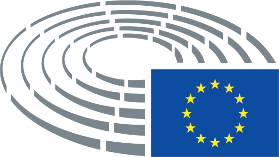 Datum sprejetja28.5.2020Izid končnega glasovanja+:–:0:380038003800Poslanci, navzoči pri končnem glasovanjuRasmus Andresen, Clotilde Armand, Robert Biedroń, Anna Bonfrisco, Olivier Chastel, Levteris Hristoforu (Lefteris Christoforou), David Cormand, Paolo De Castro, José Manuel Fernandes, Eider Gardiazabal Rubial, Alexandra Geese, Valentino Grant, Elisabetta Gualmini, Francisco Guerreiro, Valerie Hayer, Eero Heinäluoma, Niclas Herbst, Monika Hohlmeier, Moritz Körner, Joachim Kuhs, Joanis Lagos (Ioannis Lagos), Hélène Laporte, Pierre Larrouturou, Janusz Lewandowski, Margarida Marques, Siegfried Mureşan, Victor Negrescu, Andrej Novakov (Andrey Novakov), Jan Olbrycht, Dimitrios Papadimulis (Dimitrios Papadimoulis), Karlo Ressler, Bogdan Rzońca, Nils Torvalds, Nils Ušakovs, Rainer Wieland, Angelika WinzigRasmus Andresen, Clotilde Armand, Robert Biedroń, Anna Bonfrisco, Olivier Chastel, Levteris Hristoforu (Lefteris Christoforou), David Cormand, Paolo De Castro, José Manuel Fernandes, Eider Gardiazabal Rubial, Alexandra Geese, Valentino Grant, Elisabetta Gualmini, Francisco Guerreiro, Valerie Hayer, Eero Heinäluoma, Niclas Herbst, Monika Hohlmeier, Moritz Körner, Joachim Kuhs, Joanis Lagos (Ioannis Lagos), Hélène Laporte, Pierre Larrouturou, Janusz Lewandowski, Margarida Marques, Siegfried Mureşan, Victor Negrescu, Andrej Novakov (Andrey Novakov), Jan Olbrycht, Dimitrios Papadimulis (Dimitrios Papadimoulis), Karlo Ressler, Bogdan Rzońca, Nils Torvalds, Nils Ušakovs, Rainer Wieland, Angelika WinzigRasmus Andresen, Clotilde Armand, Robert Biedroń, Anna Bonfrisco, Olivier Chastel, Levteris Hristoforu (Lefteris Christoforou), David Cormand, Paolo De Castro, José Manuel Fernandes, Eider Gardiazabal Rubial, Alexandra Geese, Valentino Grant, Elisabetta Gualmini, Francisco Guerreiro, Valerie Hayer, Eero Heinäluoma, Niclas Herbst, Monika Hohlmeier, Moritz Körner, Joachim Kuhs, Joanis Lagos (Ioannis Lagos), Hélène Laporte, Pierre Larrouturou, Janusz Lewandowski, Margarida Marques, Siegfried Mureşan, Victor Negrescu, Andrej Novakov (Andrey Novakov), Jan Olbrycht, Dimitrios Papadimulis (Dimitrios Papadimoulis), Karlo Ressler, Bogdan Rzońca, Nils Torvalds, Nils Ušakovs, Rainer Wieland, Angelika WinzigRasmus Andresen, Clotilde Armand, Robert Biedroń, Anna Bonfrisco, Olivier Chastel, Levteris Hristoforu (Lefteris Christoforou), David Cormand, Paolo De Castro, José Manuel Fernandes, Eider Gardiazabal Rubial, Alexandra Geese, Valentino Grant, Elisabetta Gualmini, Francisco Guerreiro, Valerie Hayer, Eero Heinäluoma, Niclas Herbst, Monika Hohlmeier, Moritz Körner, Joachim Kuhs, Joanis Lagos (Ioannis Lagos), Hélène Laporte, Pierre Larrouturou, Janusz Lewandowski, Margarida Marques, Siegfried Mureşan, Victor Negrescu, Andrej Novakov (Andrey Novakov), Jan Olbrycht, Dimitrios Papadimulis (Dimitrios Papadimoulis), Karlo Ressler, Bogdan Rzońca, Nils Torvalds, Nils Ušakovs, Rainer Wieland, Angelika WinzigNamestniki, navzoči pri končnem glasovanjuFabienne Keller, Petros Kokalis (Petros Kokkalis)Fabienne Keller, Petros Kokalis (Petros Kokkalis)Fabienne Keller, Petros Kokalis (Petros Kokkalis)Fabienne Keller, Petros Kokalis (Petros Kokkalis)38+ECRBogdan RzońcaGUE/NGLPetros Kokalis (Petros Kokkalis), Dimitrios Papadimulis (Dimitrios Papadimoulis)IDAnna Bonfrisco, Valentino Grant, Joachim Kuhs, Hélène LaporteNIJoanis Lagos (Ioannis Lagos)PPELevteris Hristoforu (Lefteris Christoforou), José Manuel Fernandes, Niclas Herbst, Monika Hohlmeier, Janusz Lewandowski, Siegfried Mureşan, Andrej Novakov (Andrey Novakov), Jan Olbrycht, Karlo Ressler, Rainer Wieland Angelika WinzigRENEWClotilde Armand, Olivier Chastel, Valerie Hayer, Fabienne Keller, Moritz Körner, Nils TorvaldsS&DRobert Biedroń, Paolo De Castro, Eider Gardiazabal Rubial, Elisabetta Gualmini, Eero Heinäluoma, Pierre Larrouturou, Margarida Marques, Victor Negrescu, Nils UšakovsVERTS/ALERasmus Andresen, David Cormand, Alexandra Geese, Francisco Guerreiro0-NI00ID